1 вариант1. В каких ситуациях работа не совершается?1) Велосипедист обгоняет пешехода
2) Пловец тренируется в скорости преодоления своей дистанции
3) В лесу грибник, присев на пень, считает собранные подосиновики
4) Участники соревнований ожидают на старте сигнал к бегу2. По какой формуле вычисляют механическую работу1) F = gρV
2) А = Fs
3) р = gρh
4) Р = gm3. Переведите в джоули работу, равную 5 кДж1) 50 Дж 
2) 500 Дж 
3) 5000 Дж 
4) 50000 Дж 4. Бетонная плита весом 5000 Н поднята на высоту 8 м. Какая работа произведена для этого?1) 4 кДж
2) 400 кДж
3) 625 кДж
4) 40 кДж5. Чтобы определить мощность, надо воспользоваться формулой1) p = F/S
2) N = A/t
3) ρ = m/V
4) v = s/t6. Какой мощностью обладает подъёмный кран, если работу, равную 42 000 кДж, он производит за 1 мин 10 с?1) 6 кВт
2) 60 кВт
3) 600 кВт
4) 6000 кВт7. Какой из рычагов, схематично изображённых на рисунке, не может находиться в равновесии?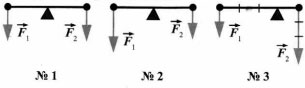 1) №1
2) №2
3) №38. При вычислении КПД механизма ученики получили разные ответы. О каком из них можно сразу сказать, что он неправильный?1) 95%
2) 70%
3) 55%
4) 101%9. Какое из названных здесь тел не обладает кинетической энергией?1) Тигр, преследующий антилопу
2) Сжатая пружина
3) Стартовавшая с космодрома ракета
4) Мотоциклист, обгоняющий грузовик10. Потенциальная энергия тела зависит от1) его объёма
2) массы
3) высоты подъёма2 вариант1. В каком из названных здесь случаев совершается работа?1) Лифт поднимает человека на верхний этаж
2) Ребёнок смотрит телепередачу
3) Тяжелоатлет удерживает над головой штангу с предельно большими для него грузами
4) Птица сидит на ветке дерева2. Чтобы рассчитать механическую работу, надо воспользоваться формулой:1) M = Fl
2) А = Fs
3) F = pS
4) F = kΔl3. Выразите в килоджоулях работу, равную 1000 Дж1) 100 кДж
2) 10 кДж
3) 1 кДж
4) 0,1 кДж4. Землю переносят на грядку, находящуюся на расстоянии 5 м. Какую работу совершают при этом? Вес ведра с землёй 120 Н.1) 24 Дж
2) 600 Дж
3) 60 Дж
4) 240 Дж5. Мощность рассчитывают по формуле1) ρ = m/V
2) N = A/t
3) p = F/S
4) F = A/s6. Определите мощность кофемолки, если за 30 с она совершает работу 5400 Дж.1) 1,8 кВт
2) 1,8 Вт
3) 18 Вт
4) 180 Вт7. Какой из рычагов, схемы которых изображены на рисунке, не может находиться в равновесии?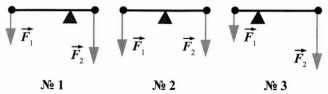 1) №1
2) №2
3) №38. Вычисляя КПД механизма, ученики получили разные ответы. Какой из них точно не может быть правильным?1) 97%
2) 20%
3) 55%
4) 110 %9. Какие тела обладают одновременно потенциальной и кинетической энергией?1) Вода в горной речке
2) Приставший к пристани теплоход
3) Самолёт, совершающий очередной рейс
4) Ракета на старте10. Потенциальную энергию вычисляют по формуле:1) А = Fs
2) F = Nt
3) Е = gmh
4) М = Fl